.ОСВІТНЬО-КВАЛІФІКАЦІЙНА ХАРАКТЕРИСТИКА 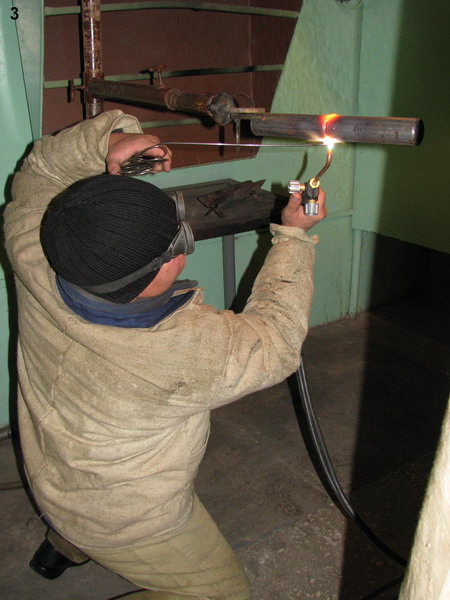 випускника Дніпропетровського центру професійно-технічного навчання Державної служби зайнятості   Професія —        7212 Електрогазозварник Кваліфікація – 2 розряд. Кваліфікаційні вимогиПовинен уміти: виконувати  ручне дугове, плазмове, газове, автоматичне і  механізоване дугове зварювання простих деталей, вузлів і конструкцій  із вуглецевих сталей першої групи зварюваності,  Ст. 1  – Ст. 4(кп, пс, сп) 08-25 15К, 20 К  в нижньому і вертикальному положеннях зварного шва товщиною до 10мм,     встик без скосу кромок, зі скосом кромок суцільним однобічним і двобічними швами; зварювання пластин однакової і різної товщини суцільним і переривчастим одношаровим швом; зварювання кутових з’єднань без скосу і зі скосом кромок.Виконувати ручне кисневе різання бензинокисневими різаками  і газокисневими різаками сталевого легковагового і важкого лому.Виконувати кисневе і плазмове прямолінійне різання простих і середньої складності деталей з вуглецевих сталей першої групи розрізаємості (Ст1-Ст6; 10; 20; 25; 15Г; 10Г2) за розмічанням вручну; на переносних, стаціонарних та плазморізальних машинах.Готувати газові балони до роботи. Обслуговувати газову апаратуру відповідно до ДСТУ.Прихвачувати деталі, вироби, конструкції у всіх просторових положеннях.Готувати вироби, вузли та з’єднання під зварювання. Зачищати шви після зварювання.Забезпечувати захист зворотної сторони шва в процесі автоматичного і механізованого зварювання в захисних газах. Наплавляти прості невідповідальні деталі. Усувати раковини і тріщини в простих деталях, вузлах, відливках. Читати прості креслення (до двох основних проекцій)..Повинен знати: основи знань про будову і принцип дії   електрозварювального обладнання: зварювальні трансформатори; зварювальні випрямлячі; баластні реостати; перетворювачі;газозварювальної апаратури і газорізальної апаратури: пальники (інжекторні; безінжекторні, для роботи на газах-замінниках); різаки (інжекторні, безінжекторні для роботи на рідинному пальному); ацетиленові генератори; запобіжні затвори (водяні; сухі); газові балони та вентилі до них; редуктори; трубопроводи і рукави; зварювальних напівавтоматів: для механізованого  зварювання в активних газах і під шаром флюсу; зварювальних автоматів: для зварювання під шаром флюсу і середовищі активних газів;газової апаратуриспособи і основні прийоми підготовки кромок;  види підготовки країв; вимоги до  прихваток; типи зварних з’єднань і швів, види підготовки кромок виробів для зварювання; типи розбирань та позначення зварних швів на кресленні;основні властивості і вимоги до  електродів, зварюваного металу і сплавів, газів (кисень, ацетилен, гази-замінники, вуглекислий газ) і горючих рідин (гас, бензин), які застосовує під час зварювання;залишковий тиск газу в балонах, який допускається;правила забезпечення захисту зворотної сторони шва під час механізованого і автоматичного зварювання в захисному газі  і під шаром флюсу;призначення і марки флюсів, які застосовуються під час зварювання;   призначення і умови застосування контрольно-вимірювальних приладів (вольтметр, амперметр, манометр); причини виникнення дефектів під час зварювання і способи їх запобігання;  характеристику газового полум’я;габарити лому за Державним стандартом..Загальнопрофесійні вимогиПовинен:а) раціонально та ефективно організовувати працю на робочому місці;б) дотримуватись норм технологічного процесу; в) не допускати браку в роботі;г) знати і виконувати вимоги нормативних актів про охорону праці і навколишнього середовища, додержуватись норм, методів і прийомів безпечного ведення робіт; д) використовувати в разі необхідності засоби попередження і усунення природних і непередбачених негативних явищ (пожежі, аварії, повені тощо);  е) знати інформаційні технології. Вимоги до освітнього рівня осіб, які навчатимуться в системі професійно-технічної освіти. Базова або неповна базова загальна середня освіта. Без вимог до стажу роботи.Сфера професійного використання випускника: Виробництво машин та устаткування.Специфічні вимоги: 1. Вік - по закінченню терміну навчання – не менше 18 років.2. Стать – жіноча, чоловіча.3. Медичні обмеженняОсвітньо-кваліфікаційну характеристику взято з Державного стандарту професійно-технічної освіти для підготовки (підвищення кваліфікації) робітників з професії “Електрогазозварник” 2, 3, 4, 5, 6, 7, 8 розрядів, який  розроблено відповідно до постанови Кабінету Міністрів України від 17 серпня 2002 р. №1135 та ст.32 Закону України „Про професійно-технічну освіту” (103/98-вр), затверджено наказом Міністерства освіти і науки України від 23 серпня 2006 р. № 632 та погоджено Міністерство праці та соціальної    політики України 23  серпня 2006 р.ОСВІТНЬО-КВАЛІФІКАЦІЙНА ХАРАКТЕРИСТИКА випускника Дніпропетровського центру професійно-технічного навчання Державної служби зайнятостіПрофесія — 7212  ЕлектрогазозварникКваліфікація — 3 розрядКваліфікаційні вимогиПовинен уміти: Виконувати  ручне дугове, газове, автоматичне і механізоване дугове зварювання в захисних газах і під шаром флюсу простих  деталей і  вузлів  зі сталей другої групи зварюваності, наприклад  Ст5; СТ5Г (пс, сп) ); 30; 35;  12Х2Н4А; 20ХН3А ; 30Л; 35Л ), кольорових металів і сплавів;  середньої складності деталей, вузлів, трубопроводів зі сталей першої групи зварюваності, наприклад: Ст. 1  – Ст. 4(кп, пс, сп)  08-25 15К, 20 К і трубопроводів  у всіх положеннях крім стельового.   Виконувати кисневе прямолінійне і криволінійне різання в різних положеннях металів, простих і середньої складності деталей з вуглецевих та низьколегованих сталей  першої групи розрізуваності, наприклад (Ст1-Ст6; 10; 20; 25; 15Г; 10Г2); і другої групи розрізаємості  Ст5; СТ5Г (пс, сп) ); 30; 35;); 12Х2Н4А; 20ХН3А ; 30Л; 35Л ; за розміткою вручну, з використанням газокисневих різаків і різаків для роботи на газах-замінниках;  (пропан, природний газ,  МАФ,  пари гасу, бензині ),  на переносних, стаціонарних та плазморізальних  машинах у всіх положеннях.Виконує ручне дугове, повітряне стругання простих і середньої складності деталей з вуглецевих (до 0,3 С) і низьколегованих сталей (до 10% л.д.), чавуна в різних положеннях.     Наплавляє раковини і тріщини в деталях, вузлах і відливках середньої складності.    Виконує попереднє і супроводжувальне підігрівання під час зварювання деталей з додержанням заданого режиму.     Читає креслення середньої складності деталей, вузлів і конструкцій (до трьох проекції) з можливим розрізом основних.Повинен знати: будову електрозварювального обладнання: зварювальні трансформатори; зварювальні випрямлячі (одно та багатопостові)   баласних реостатів; зварювальних  перетворювачів та  їх призначення;газозварювальної апаратури: пальники (інжекторні; безінжекторні, для роботи на газах-замінниках); ацетиленові генератори; запобіжні затвори (водяні; сухі); газові балони (ацетилен; кисень; пропан, вуглекислий газ) та вентилі до них; редуктори для стиснутих газів (ацетилен; кисень; пропан, вуглекислий газ);зварювальних напівавтоматів: для механізованого  дугового зварювання в СО2; для механізованого  дугового зварювання  порошковим  і самозахисним дротом під шаром  флюсу; зварювальних автоматів: для автоматичного зварювання в захисних газах і  під шаром флюсу. Вимоги до зварного шва відповідно до : положення у просторі. Геометрія шва (глибина провару, ширина,  катет  підсилення); довжина шва; умовні позначення зварних з’єднань і швів на кресленнях  відповідно до ДСТУ. Будову зварного з’єднання  (зони зварного з’єднання, їх мікроструктура) ; способи їх випробування (розрив на міцність, витривалість,  згин, пластичність).  Види контролю (зовнішній огляд  гасом або рідиною, радіаційний та ультразвуковий, магнітний); способи вибору марок електродів залежно від хімічного складу  сталей, які зварює; властивості і призначення захисного покриття електродів і властивості захисних газів; вимоги  підготовки деталей і вузлів під зварювання відповідно до ДСТУ  та технології заварювання (розробка кромок відповідно до товщини металу, встановлення зазору, прихвачування); правила вибору  режиму нагріву металу залежно від марки сплаву та його товщини; причини виникнення внутрішніх напруг та деформацій у виробах, які зварює, і заходи щодо їх запобігання. Основні технологічні прийоми зварювання і наплавлення деталей різного хімічного складу: сталей, чавуну, кольорових металів і сплавів; вибір режиму  різання і норми на  витрати газів під час кисневого різання. Вимоги до поверхонь після повітряного стругання.Загальнопрофесійні вимогиПовинен:а) раціонально та ефективно організовувати працю на робочому місці;б) дотримуватись норм технологічного процесу; в) не допускати браку в роботі;г) знати і виконувати вимоги нормативних актів про охорону праці і навколишнього середовища, додержуватись норм, методів і прийомів безпечного ведення робіт; д) використовувати в разі необхідності засоби попередження і усунення природних і непередбачених негативних явищ (пожежі, аварії, повені тощо);  е) знати інформаційні технології.Вимоги до освітньо-кваліфікаційного рівня осіб, які навчаються в системі професійно-технічної освітиПопередній освітньо-кваліфікаційний рівень — “Електрогазозварник” 2 розряду:за умови продовження превиної професійної підготовки (освіти) в професійно-технічних навчальних закладах І, ІІ та ІІІ атестаційного рівня без вимог до стажу роботи; за умови підвищення кваліфікації стаж роботи за професією “Електрогазозварник” 2 розряду не менше 1 року. Сфера професійного використання випускника: Виробництво машин та устаткування.Спеціальні  вимоги:1. Вік по закінченню терміну навчання – не менше 18 років  2. Стать - жіноча, чоловіча.3.	Медичні обмеження.Освітньо-кваліфікаційну характеристику взято з Державного стандарту професійно-технічної освіти для підготовки (підвищення кваліфікації) робітників з професії “Електрогазозварник” 2, 3, 4, 5, 6, 7, 8 розрядів, який  розроблено відповідно до постанови Кабінету Міністрів України від 17 серпня 2002 р. №1135 та ст.32 Закону України „Про професійно-технічну освіту” (103/98-вр), затверджено наказом Міністерства освіти і науки України від 23 серпня 2006 р. № 632 та погоджено Міністерство праці та соціальної    політики України23  серпня 2006 р.Освітньо-кваліфікаційна характеристикавипускника Дніпропетровського центру професійно-технічної освіти державної служби зайнятості Професія — 7212 ЕлектрогазозварникКваліфікація — 4 розрядКваліфікаційні вимогиПовинен уміти: виконувати ручне дугове, плазмове і газове зварювання середньої складності деталей, вузлів, конструкцій і трубопроводів з конструкційних сталей, чавуну, кольорових металів і сплавів і складних деталей, вузлів, конструкцій і трубопроводів з вуглецевих сталей першої-четвертої групи зварюваності у всіх просторових положеннях зварного шва. Виконувати ручне, кисневе,  плазмове, газове прямолінійне, фігурне різання, різання бензорізальними та газорізальними апаратами на переносних, стаціонарних і   плазморізальних машинах, у різних положеннях складних деталей з різних сталей, кольорових металів і сплавів за розміткою. Виконувати киснево-флюсове різання деталей з високохромистих і хромистонікелевих сталей і чавуну.  Виконувати автоматичне і механізоване зварювання середньої складності та складних апаратів, вузлів, конструкцій, трубопроводів з різних за хімічним складом  сталей, чавуну, кольорових металів і сплавів. Виконувати автоматичне зварювання відповідальних, складних будівельних і технологічних конструкцій, які працюють в умовах динамічних навантажень. Виконувати ручне електродугове, повітряне стругання складних і відповідальних деталей з різних сталей, чавуну, кольорових металів і сплавів у різних положеннях. Зварювати конструкції з чавуну. Наплавляти дефекти складних деталей машин, механізмів, конструкцій і відливок під механічне оброблення та  пробний тиск. Виконувати  гаряче плавлення складних і відповідальних конструкцій. Читати креслення складних зварних металоконструкцій (з наявністю основних місцевих і додаткових проекцій).Повинен знати: будову різної електрозварювальної і газорізальної апаратури, плазмотронів, автоматів та напівавтоматів для механізованого зварювання в середовищі захисних газів і під шаром флюсу, особливості зварювання та електродугового стругання на змінному і постійному струмі; основні закони електротехніки  у межах роботи, яку виконує; види дефектів у зварних швах і методи щодо їх запобігання і усунення; основи знань про зварюваність металів; механічні властивості металів, які зварює; принцип підбирання режиму зварювання за приладами; марки і типи електродів; основи знань про методи одержання та зберігання найбільш розповсюджених газів: ацетилену, водню, кисню, пропан-бутану, які використовуються під час газового зварювання; процес газового різання легованої сталі, кольорових металів і сплавів.Загальнопрофесійні вимоги  Повинен: а) раціонально та ефективно організовувати працю на робочому місці;б) дотримуватись норм технологічного процесу; в) не допускати браку в роботі;г) знати і виконувати вимоги нормативних актів про охорону праці і навколишнього середовища, додержуватись норм, методів і прийомів безпечного ведення робіт; д) використовувати в разі необхідності засоби попередження і усунення природних і непередбачених негативних явищ (пожежі, аварії, повені тощо);  е) знати інформаційні технології. Вимоги до освітньо-кваліфікаційного рівня осіб, які навчаються в системі професійно-технічної освітиПопередній освітньо-кваліфікаційний рівень — “Електрогазозварник” 3 розряду:за умови продовження превиної професійної підготовки (освіти) в професійно-технічних навчальних закладах ІІ та ІІІ атестаційного рівня без вимог до стажу роботи; за умови підвищення кваліфікації стаж роботи за професією “Електрогазозварник” 3 розряду не менше 1 року. Сфера професійного використання випускника: Виробництво машин та устаткування.  Специфічні вимоги:1.  Вік - по закінченню терміну навчання - не менше 18 років.2.  Стать - жіноча, чоловіча.3.	Медичні обмеження. Освітньо-кваліфікаційну характеристику взято з Державного стандарту професійно-технічної освіти для підготовки (підвищення кваліфікації) робітників з професії “Електрогазозварник” 2, 3, 4, 5, 6, 7, 8 розрядів, який  розроблено відповідно до постанови Кабінету Міністрів України від 17 серпня 2002 р. №1135 та ст.32 Закону України „Про професійно-технічну освіту” (103/98-вр), затверджено наказом Міністерства освіти і науки України від 23 серпня 2006 р. № 632 та погоджено Міністерство праці та соціальної    політики України23  серпня 2006 р.